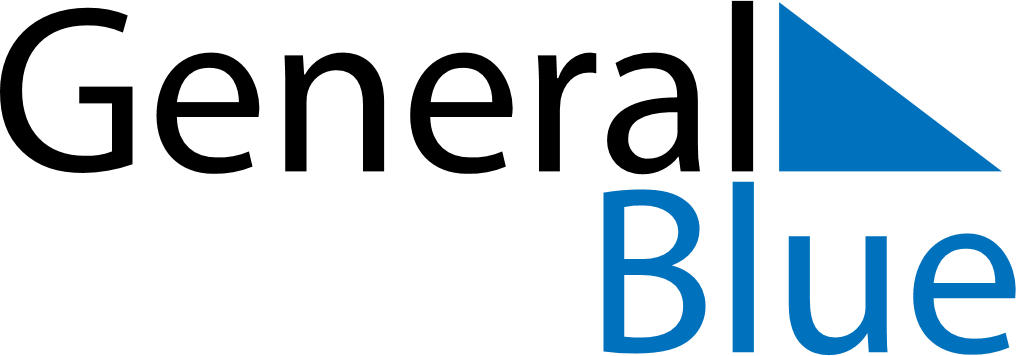 Norway 2019 HolidaysNorway 2019 HolidaysDATENAME OF HOLIDAYJanuary 1, 2019TuesdayNew Year’s DayFebruary 10, 2019SundayMother’s DayMarch 3, 2019SundayCarnivalApril 14, 2019SundayPalm SundayApril 18, 2019ThursdayMaundy ThursdayApril 19, 2019FridayGood FridayApril 21, 2019SundayEaster SundayApril 22, 2019MondayEaster MondayMay 1, 2019WednesdayLabour DayMay 8, 2019WednesdayLiberation DayMay 17, 2019FridayConstitution DayMay 30, 2019ThursdayAscension DayJune 9, 2019SundayPentecostJune 10, 2019MondayWhit MondayJune 23, 2019SundayMidsummar EveNovember 10, 2019SundayFather’s DayDecember 1, 2019SundayFirst Sunday of AdventDecember 8, 2019SundaySecond Sunday of AdventDecember 15, 2019SundayThird Sunday of AdventDecember 22, 2019SundayFourth Sunday of AdventDecember 24, 2019TuesdayChristmas EveDecember 25, 2019WednesdayChristmas DayDecember 26, 2019ThursdayBoxing DayDecember 31, 2019TuesdayNew Year’s Eve